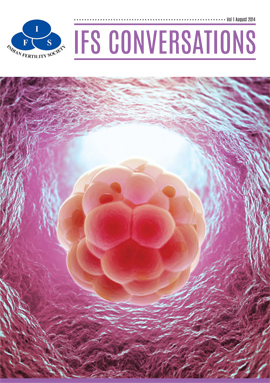 Indian Fertility SocietyApplication form for IFS CLINICAL EMBRYOLOGY Fellowship for candidatesName	______________	________________		_____________________Date of Birth ____/____/_______Sex : Male/femaleSpouse/Father NameAddress Postal ___________________________________________________Pin Code_________________ State___________________________Permanent_______________________________________________Pin Code_________________ State___________________________Phone No. with STD Code (R) ___________________  (O)______________ Mobile ___________ Email AddressMartial StatusNationalityMCI Registration No. (mention the state register)IFS membership numberQualification (Starting with the most recent)Experience (Starting with the most recent)Conferences attended (Start the most recent)Paper presentation (Start with most recent)Publication (Start with the most recent)Summary of experienceObjective you intend to achieve during fellowshipReference/sTraining center preferredIntended date of joining_____________               Fee should be paid in the name of Indian Fertility Society payable at DelhiEntrance exam Fee: Rs. 1500 (Rupees One thousand only)DD no.____________________Drawn on ________________________Rs ______________ words______________________dated___________.Application along with DD to be sentIFS Secretariat,  Department of Obestetrics & Gyanecology, MAMC, & Lok Nayak Hospital, New Delhi-110002, Jawahar Lal Nehru Marg
E mail: indianfertilitysocietydelhi@gmail.com;  Contact No.: 9899308083.Copy of application to Dr.Kuldeep jain, Dr. Kuldeep Jain's IVF and Laparoscopy Center, 23-24, Gagan Vihar, Main Road (Near Karkardooma Flyover),Delhi - 110051.  Email: jainravi6@rediffmail.com, Contact No. 9810018951                                                            For Office UseDate of receipt of application with draft________________________Received by _________________________________                                                              AcknowledgementReceived with thanks the application form from Dr ______________along with  the DD for RS. __________________ (words)__________________________ drawn on ___________________________________________________ bank payable at Delhi                                                                           SignatureIn duplicate copy to be given to candidateSr. No.Name of Course/DegreeInstitutionYear  of passingSr. No.PositionInstitutionYearNature of workSr. No.Name of ConferenceYearCitySr. No.Name of presentation/Conference YearCitySr. No.Name of Book/JournalPaper titleYearPublication